>.  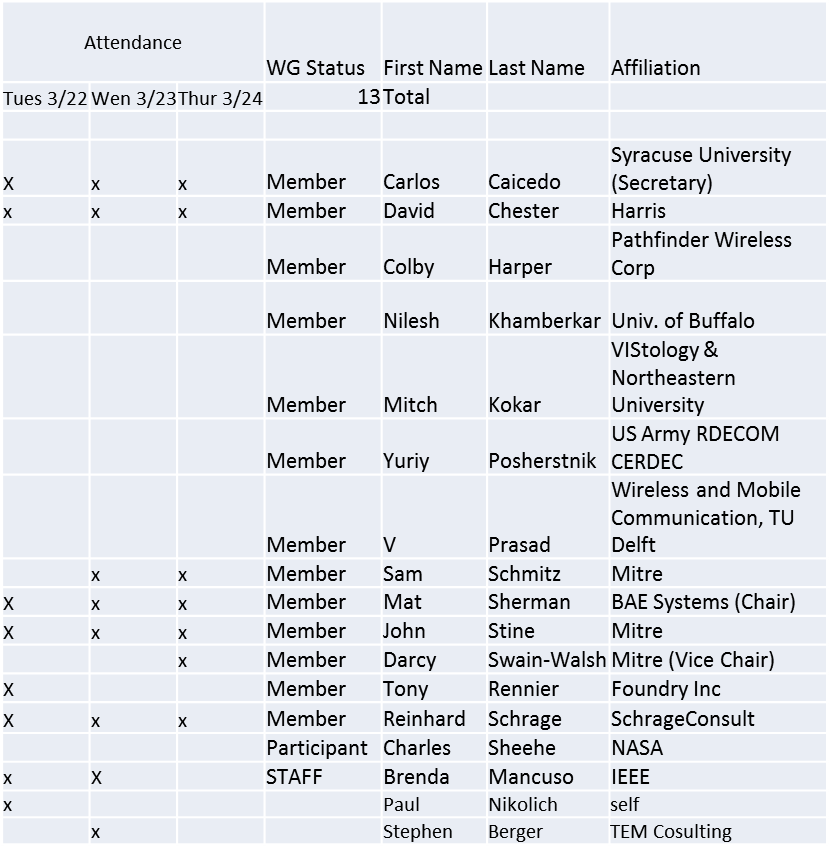 MinutesDAY 1 – 3/22/16AdministriviaRoll Call / Quorum CheckMeeting starts at 9:05 a.m.Approve AgendaAgenda adopted by unanimous consentPatent slides / Notes on statusNo commentsApproval of recent minutesMotion to approve WG minutes contained in 5-16-0013-00Mover:  CarlosSecond:  DaveVote:  UC2. 1900.5.1 ReviewSome changes made to clauses 4 & 5 and introduction sectionNext update to be discussed at the end of April – clauses 5 and 6Clause 7 potentially to be discussed in May3. 1900.5.2 Ballot Review102 Balloters called to or registered to participate in the 1900.5.2 ballotResponse rate was 76% Approval rate was 93%Abstain rate 5%# of comments received: 544. 1900.5.2 Comment ResolutionProceeded to resolve commentsDAY 2 – 3/23/161900.5.2 Comment Resolution6 comments remain – they are more difficult to resolveJohn Stine will continue to work and provide recommended resolutions for May WG meetingCarlos will provide exemplary schema for 1900.5.2 in the following daysAd Hoc for Mid AprilMet with ANSI C63Reviewed activities in 1900.5 for possible collaborationDAY 3 – 3/24/161900.5 marketing WInnForum 3.6GHz stakeholders requirements and positioning National Spectrum Consortium requirements and positioningInternet Research Task Force (IRTF)NFV (Network Function Virtualization)Looking at declarative PolicyDySPAN Core Standards paper?Paper still on hold. Carlos suggests that 1900.5 WG should write its own paper.1900.5 meeting planning and reviewApril meeting will not be necessarySchedule Ad Hoc for Mid May to review work with CarlosNormal May meeting would cover:Review 1900.5.1 progressAnother ad hoc in May to review comment resolution on 1900.5.2AoBNoneAdjournAdjourned at 12:30 p.m. Working GroupIEEE DYSPAN-SC 1900.5TitleMeeting minutes 0195 for P1900.5 F2F meeting – March 22-24, 2016DCN5-16-0019-00-minsDate Submitted6/06/2016Source(s)Carlos  Caicedo (Syracuse University)     email:     ccaicedo@syr.edu    AbstractMinutes for IEEE 1900.5 F2F meeting held on March  22-24/2016 in Piscataway, NJNoticeThis document has been prepared to assist the IEEE DYSPAN-SC. It is offered as a basis for discussion and is not binding on the contributing individual(s) or organization(s). The material in this document is subject to change in form and content after further study. The contributor(s) reserve(s) the right to add, amend or withdraw material contained herein.ReleaseThe contributor grants a free, irrevocable license to the IEEE to incorporate material contained in this contribution, and any modifications thereof, in the creation of an IEEE Standards publication; to copyright in the IEEE’s name any IEEE Standards publication even though it may include portions of this contribution; and at the IEEE’s sole discretion to permit others to reproduce in whole or in part the resulting IEEE Standards publication. The contributor also acknowledges and accepts that IEEE DYSPAN SC may make this contribution public.Patent PolicyThe contributor is familiar with IEEE patent policy, as outlined in Section 6.3 of the IEEE-SA Standards Board Operations Manual <http://standards.ieee.org/guides/opman/sect6.html#6.3> and in Understanding Patent Issues During IEEE Standards Development <http://standards.ieee.org/board/pat/guide.html>.Table 1 IEEE 1900.5 March 22-24, 2016 WG Meeting Summary of Participants